д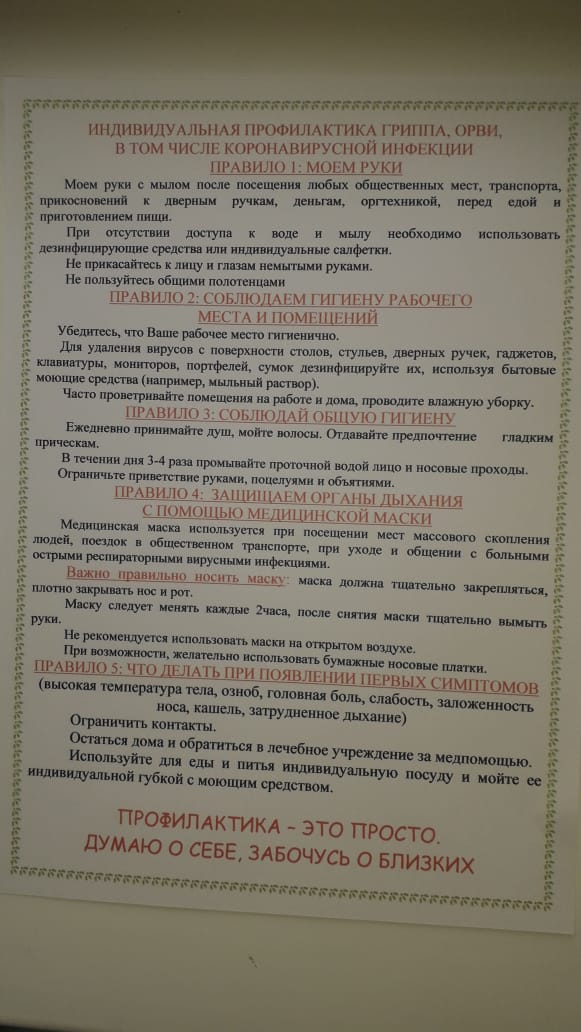 